Визитная карточка учителя начальных классовФИО: Вялова Ирина ВикторовнаДолжность: учитель начальных классовПедагогический стаж: 36 лет Сфера профессиональных интересов: «Изучение уровня психологической готовности и корректировка негативных установок при поступлении в 1 класс» Дополнительно: Отличник образования КР 1994 года; руководитель методического объединения учителей начальной школы, участник программ: «Читаем вместе», «Время читать». 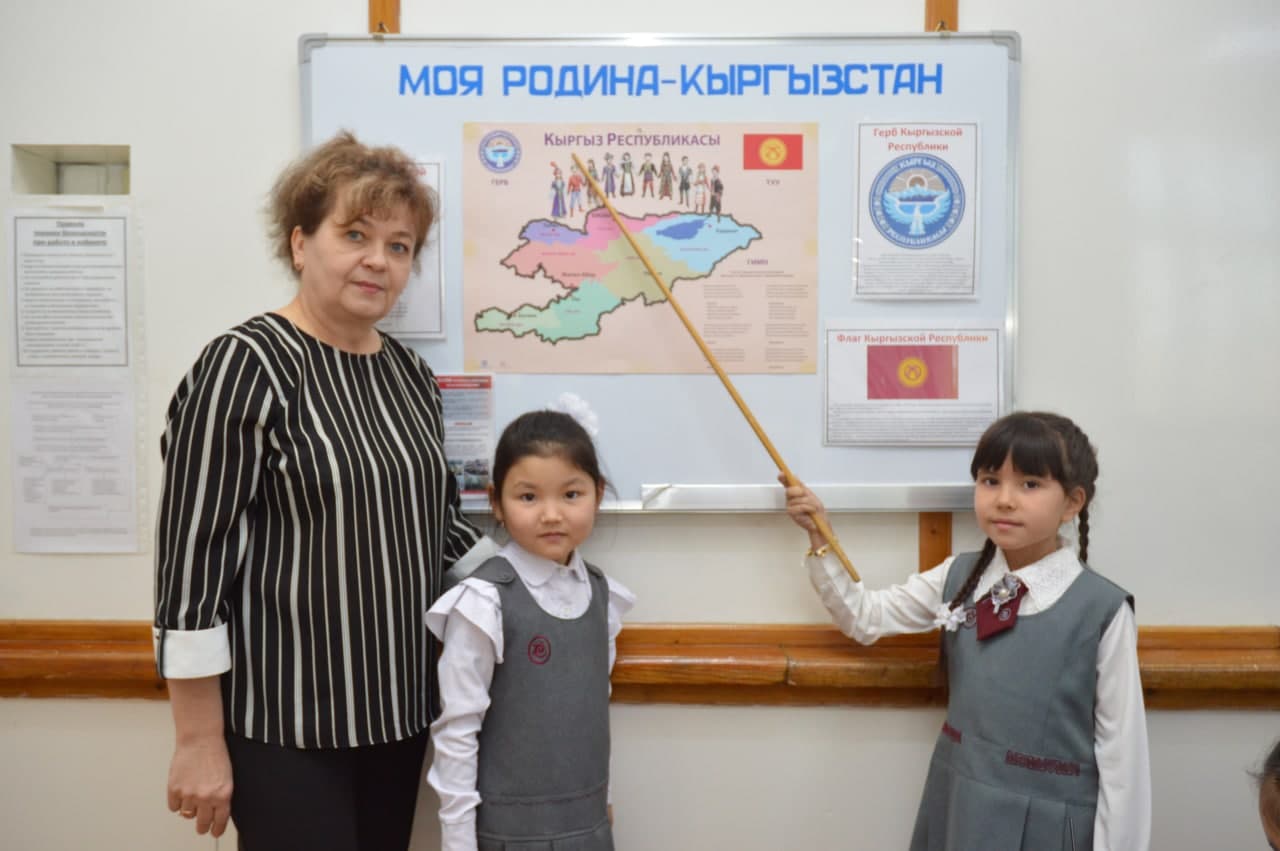 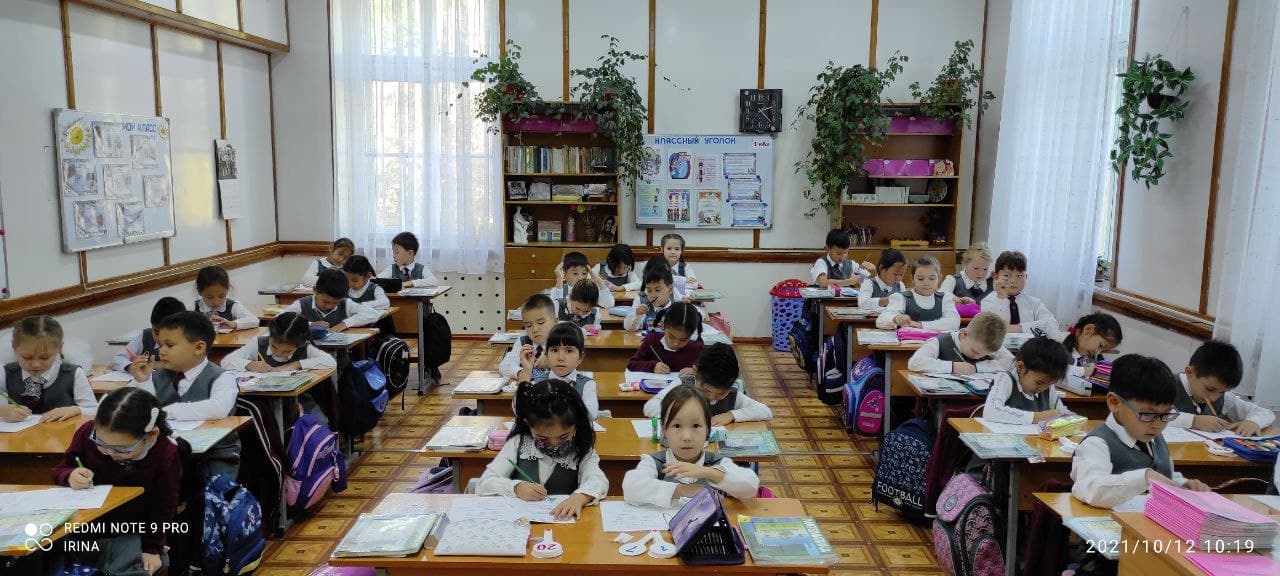 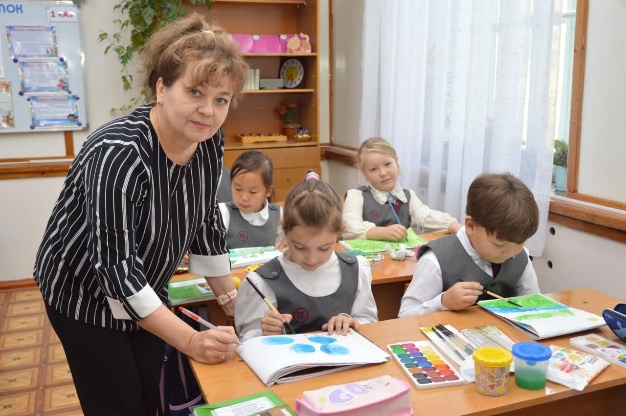 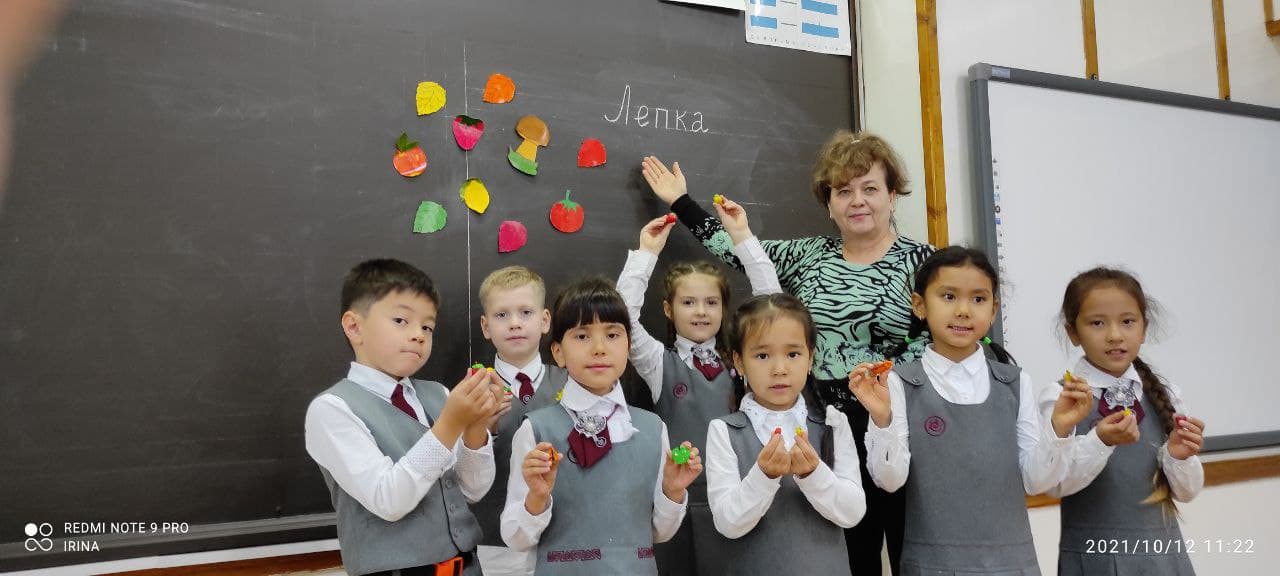 